Colegio San Manuel                                                     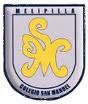 		Asignatura: Matemática                                                      		Profesor: Daniela Boza G. 		Curso: 1° año básico GUIA N° 7 DE APOYO AL HOGAR MATEMÁTICANOMBRE: _________________________________________FECHA: 28 de mayo al 03 de junio 2020Actividades Comenzaremos la unidad con la revisión del video de YouTube. https://www.youtube.com/watch?v=42vjqtleG9E Aprendiendo a restar La Resta | Vídeos Educativos para niños (hasta los 2:05). Desarrolla las páginas 52, 53, 54, 55, 56, 57 y 58 del texto de la asignatura.Desarrolla las páginas 22, 23, 24 y 25 de tu cuadernillo de trabajo. Fotografíar o escanear pagina 25 del cuadernillo de trabajo y mandar evidencia por mail. “Seguimos trabajando, seguimos avanzando”#yomequedoencasa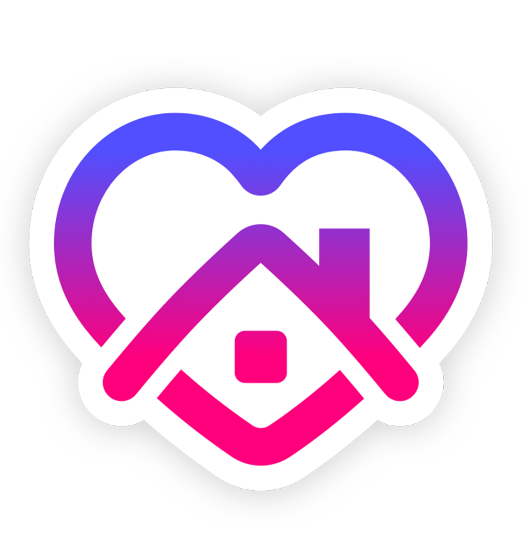 OBJETIVOS DE APRENDIZAJE:Demostrar que comprenden la adición y la sustracción de números del 0 al 20HABILIDADES / DESTREZAS:ModelarINDICACIONES GENERALES:-Pide ayuda a un adulto para realizar este trabajo.-Busca un lugar tranquilo y luminoso para disponerte a trabajar. -Emplea lápiz grafito y de colores.-Sigue el desarrollo de la clase a través del link https://www.youtube.com/watch?v=2rBUq9oK3jU-Una vez finalizada la guía  envíen al correo según lo solicitado: página 25 al correo.(tia.daniela.boza @gmail.com), indicando claramente en el asunto: nombre del alumno, curso y asignatura, plazo miércoles 03  de junio. INDICACIONES GENERALES:-Pide ayuda a un adulto para realizar este trabajo.-Busca un lugar tranquilo y luminoso para disponerte a trabajar. -Emplea lápiz grafito y de colores.-Sigue el desarrollo de la clase a través del link https://www.youtube.com/watch?v=2rBUq9oK3jU-Una vez finalizada la guía  envíen al correo según lo solicitado: página 25 al correo.(tia.daniela.boza @gmail.com), indicando claramente en el asunto: nombre del alumno, curso y asignatura, plazo miércoles 03  de junio. 